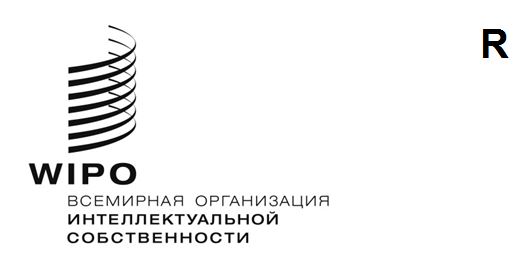 CWs/10/15оригинал: английскийдата: 19 сентября 2022 годаКомитет по стандартам ВОИС (КСВ)Десятая сессияЖенева, 21–25 ноября 2022 годаАнализ результатов обследования по вопросу о подходах ведомств к цифровому преобразованиюДокумент подготовлен Международным бюроСПРАВОЧНАЯ ИНФОРМАЦИЯ	На своей девятой сессии в 2021 году Комитет по стандартам ВОИС (КСВ) отметил прогресс, достигнутый Целевой группой по цифровому преобразованию в рамках задачи № 62.  КСВ одобрил предложение Целевой группы о проведении обследования для сбора информации среди ведомств интеллектуальной собственности (ВИС) о применяемых ими методах получения, обработки и публикации заявок в цифровом формате (см. пункты 89–95 документа CWS/9/25).РЕЗУЛЬТАТЫ ОБСЛЕДОВАНИЯ	В марте 2022 года Секретариат распространил циркулярное письмо C.CWS 155, предложив ВИС принять участие в обследовании по вопросу о цифровом преобразовании.  Ответы были получены от 41 ВИС, охватывающего 40 государств-членов и регионов.  Разница между этими цифрами объясняется применением новой процедуры обработки.  Начиная с этого обследования Секретариат регистрирует и публикует ответы каждого ВИС отдельно, а не компилирует ответы нескольких ВИС одного государства-члена, как это делалось ранее.  В ходе данного обследования были получены ответы от двух разных алжирских ведомств, поэтому число ВИС, представивших ответы, превышает число государств-членов и региональных ВИС.  Результаты обследования будут опубликованы в части 7 Справочника ВОИС осенью 2022 года, как только все ответы будут переведены и отформатированы.АНАЛИЗ ОТВЕТОВ	Ответы были получены от 40 государств-членов и региональных ВИС: Австралия, Азербайджан, Афганистан, Бахрейн, Бразилия, Венгрия, Гонконг, Китай, Дания, Алжир, Эстония, Испания, Канада, Гонконг, Китай, Венгрия, Ирландия, Израиль, Италия, Иордания, Кения, Республика Корея, Литва, Республика Молдова, Мексика, Новая Зеландия, Финляндия, Хорватия, Чили, Эстония, Япония;  Филиппины; Российская Федерация; Саудовская Аравия; Швеция; Словакия; Сан-Марино; Чад; Украина; Соединенные Штаты Америки; Уругвай; Ведомство Бенилюкса по интеллектуальной собственности (BOIP); Ведомство Европейского союза по интеллектуальной собственности (ВИСЕС); и Европейское патентное ведомство (ЕПВ).	Международное бюро предоставило Целевой группе по цифровому преобразованию ответы ВИС и проект анализа результатов обследования для рассмотрения и комментариев.  По согласованию с руководителем Целевой группы был подготовлен следующий анализ.	Ниже приведены некоторые основные результаты.  Большинство респондентов (31) указали, что наиболее часто используемым форматом файлов является PDF, за которым следуют бумажные носители (30) и Microsoft Word DOCX в свободной форме (19).  Более половины респондентов (24) указали, что они проводят первоначальную проверку содержания документов для заявителей до подачи заявки, с тем чтобы сократить количество случаев несоблюдения формальных требований.	Большая часть ведомств (38), ответивших «ДА» на смежный вопрос, также предоставляют инструменты для удаления нежелательных метаданных из документов перед подачей заявки. Кроме того, значительное число ведомств (29) предоставляют обратную связь с подробным описанием возможных проблем с поданной заявкой в ходе проводимых ведомствами проверок. 	Как можно было ожидать, подавляющее число ведомств (31) заявили, что первоначально приложенные к заявке документы считаются авторитетным экземпляром подачи.  Также несколько ведомств (12) сохраняют оригинальный формат изображений.  Кроме того, большинство ведомств (27) заявили, что предпочитают предъявлять заявку в оригинальном формате для целей экспертизы и административного рассмотрения заявки.	Руководитель Целевой группы отмечает, что информация о представлении документов и изображений является ключевым аспектом для рассмотрения Целевой группой при планировании будущей работы.  Как ведомства, так и заявители считают оригинал заявки авторитетной копией заявки, что означает, что ведомствам следует всегда сохранять оригинал заявки в первоначальном виде вместе с любыми изменениям, необходимыми для обработки данных для внутреннего документооборота.	Что касается публикации, то большинство респондентов указали, что предпочитают использовать документы в оригинальном формате (20) или в формате, преобразованном ведомством (20).  Следует отметить, что данный вопрос допускает несколько вариантов ответа, поэтому ведомства могли выбрать более одного варианта.  Несколько ведомств (10) указали, что планируют отказаться от физических публикаций в ближайшие пять лет.ДАЛЬНЕЙШИЕ ДЕЙСТВИЯ	После изучения результатов обследования руководитель Целевой группы рекомендовал разработать план работы Целевой группы по обеспечению единообразия по двум процедурам в рамках процесса подачи патентных заявок:  ПРИЕМ и ЭКСПОРТ.  Работа с этими двумя процедурами наиболее практична с точки зрения обеспечения единообразия между ведомствами, а также поможет заявителям.	Прием: на стадии приема заявок большинство ведомств требуют предоставления аналогичной информации, включая основные сведения, такие как библиографические данные, пункты формулы, спецификации и чертежи.  В качестве альтернативы для ведомств Целевой группе следует изучить возможность преобразования файлов в формате DocX в XML.	Экспорт: большинство ведомств предлагают публикацию (экспорт) в одном или нескольких форматах.  Одним из направлений работы Целевой группы может стать поощрение всех ведомств к выпуску публикаций в общем формате по стандарту ST.96 наряду с другими существующими форматами.  Это обеспечит пользователям патентной информации по крайней мере один общий формат, на который они могут полагаться при использовании данных. 	В случае одобрения КСВ содержания приведенного выше анализа обследования он будет опубликован вместе с результатами обследования в части 7 Справочника ВОИС.	КСВ предлагается: принять к сведению содержание настоящего документа; рассмотреть и утвердить содержание анализа обследования, приведенного в пунктах 3–9 выше, для публикации вместе с результатами обследования в Справочнике ВОИС; ирассмотреть и утвердить направления работы Целевой группы, описанные в пунктах 10–12 выше.[Конец документа]